ЗАЯВКА НА УЧАСТИЕ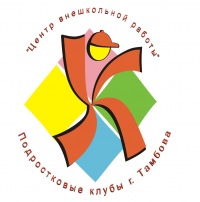  в  городских соревнований по мини – футболу «Кожаный мяч» на кубок комитета по делам молодежи Администрации г. Тамбова.Наименование команды________________________________________________________________________________________   Ф.И.О. представителя (контактного лица) ________________________________________________________________________Телефон __________________ Заявку подготовил										____________ /__________________/																		№ п/пФИО участника (полностью)Дата, месяц, год рождения.Школа классДомашний адрес